Домашнее задание от 31.10.20.Расположение ноты "фа" 1-ой октавы.Проговорить вслух четко, ясно и запомнить: нота "фа" 1-ой октавы пишется между первой и второй линеечкой ночного стана.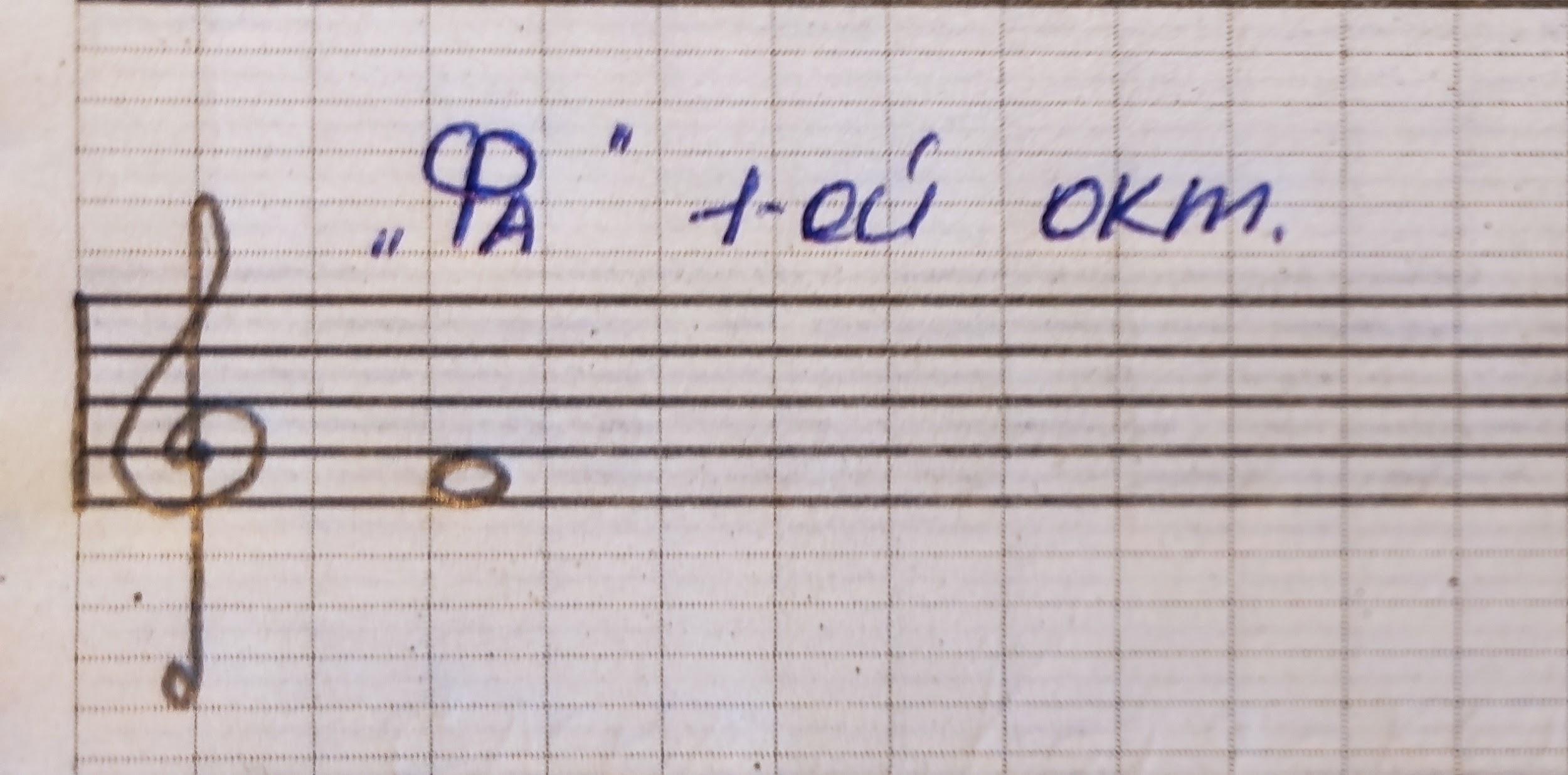 ФотоПрописать ноту две строчки ночного стана. (Не забудьте поставить двойную таковую черту)."Андрей-воробей".Играть и петь песенку на ноте "фа" первой октавы (повторяйте прошлое дз).Перепишите в тетрадь запись песенки штилями на ночной стане.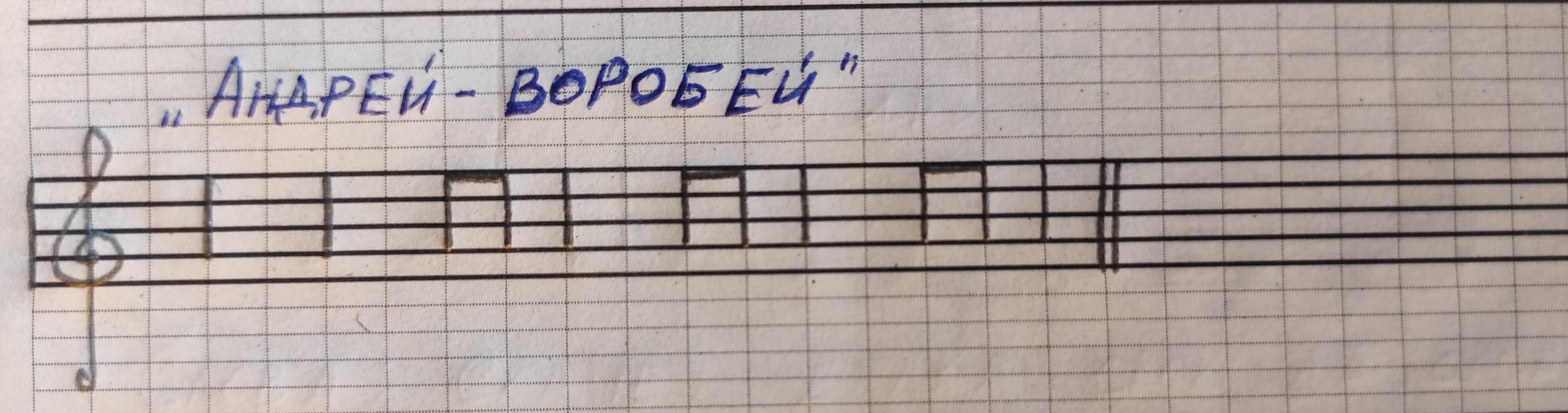 Затем проговаривайте:с текстом и хлопками;с ритмослогами длительностей и хлопками. До - ре - ми - фа.ВидеоИграть и произносить названия нот вслух по всей клавиатуре от низкого регистра к верхнему регистру."До" - большой палец (1-й) "Ре" - указательный палец (2-й)"Ми" - средний палец (3-й) "Фа" - большой палец (1-й)